HRVATSKI JEZIK, 29.9.2020.Napiši u bilježnicu naslov:OPĆE I VLASTITE IMENICE – vježbaZatim izreži redom zadatke i zalijepi ih u bilježnicu. Riješi zadatke. 2.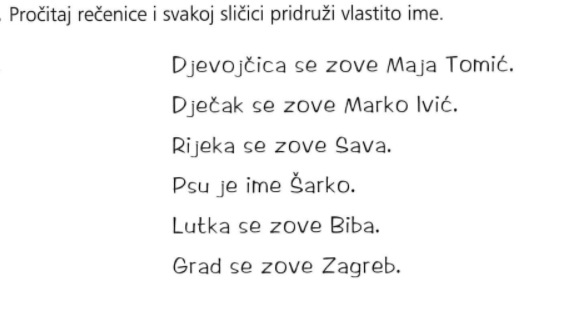 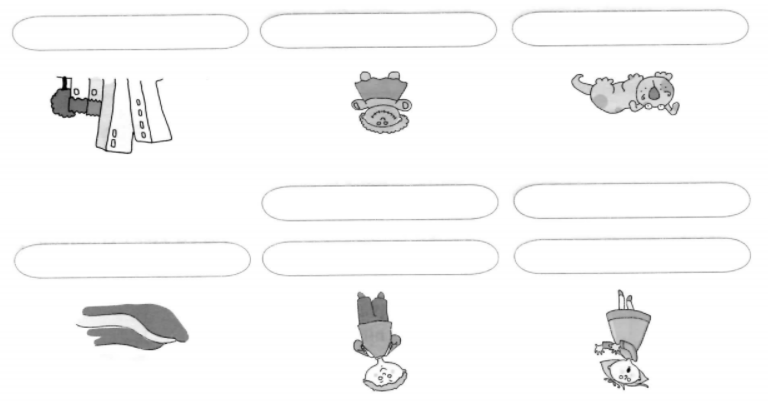 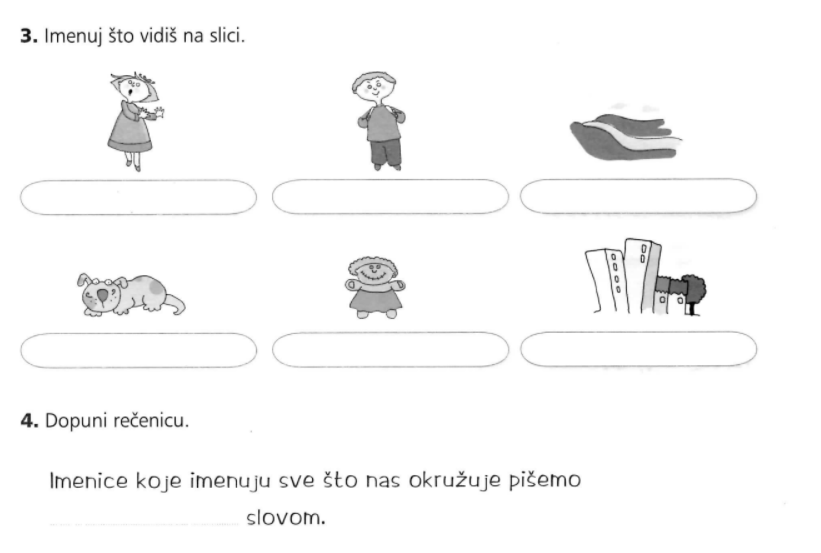 3.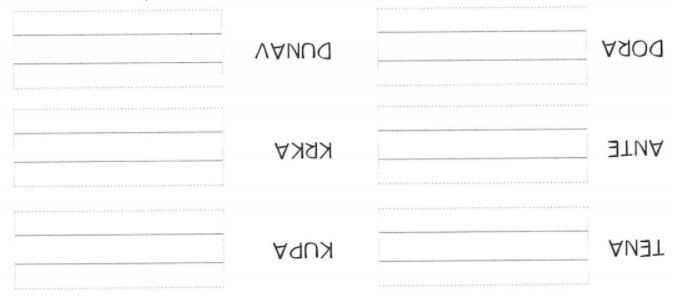 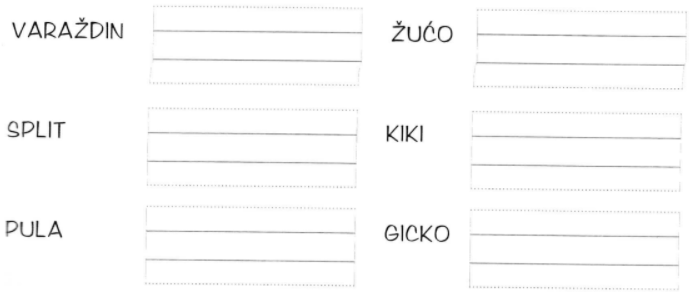 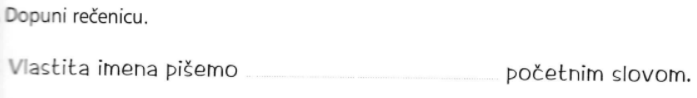 